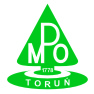 Rozdział IIOpis oferowanego przedmiotu zamówienia  [formularz dla wykonawcy]Urządzenie zamontowane na ramie przystosowanej do obsługi przez pojazd hakowy                            ( kontenerowy ) zaopatrzony w dźwignik tłokowy ( urządzenie hakowe ) typu HKS 8.1B, obsługujący kontenery o długości 3.450 – 4.500 mm, o zakresie regulacji wysokości ramienia dźwignika, zgodnie z Normą DIN 30722, w granicach od 1.200 – 1.570 mm.
Parametry oferowane:  ……………………………………………………………………………….……………Urządzenie przystosowane do obsługi przez przystawkę odbioru mocy Hydrocar ZF82Z2, zamontowaną na pojeździe zamawiającego. 
Parametry oferowane: ……………………………………………………………………………………Urządzenie fabrycznie nowe, nieużywane. 
Parametry oferowane: ( nazwa fabryczna, tok produkcji ) ……………………………………………………………………………………Pojemność zbiornika na wodę czystą – 6 m³. 
Parametry oferowane: ……………………………………………………………………………………Zbiornik na wodę brudną, o pojemności  mniejszej o 1 m³, od zbiornika na wodę czystą. 
Parametry oferowane: ……………………………………………………………………………………Urządzenie zaopatrzone w aparat zasypowy, przystosowany do obsługi pojemników na odpady komunalne, o pojemności od 110 – 1100 litrów. 
Parametry oferowane: ……………………………………………………………………………………Objętość wanny załadunkowej co najmniej 2 m³.
Parametry oferowane: ……………………………………………………………………………………Wanna załadunkowa szczelna w całej objętości. Parametry oferowane: ……………………………………………………………………………………Urządzenie zaopatrzone w instalację odprowadzającą wodę gromadzącą się w wannie zasypowej po umyciu pojemników, do zbiornika na wodę brudną.Parametry oferowane: ……………………………………………………………………………………Maksymalne teoretyczne ciśnienie mycia pojemników, co najmniej 100 bar. 
Parametry oferowane: ……………………………………………………………………………………Urządzenie zaopatrzone w dwie niezależne pompy wodne o napędzie hydraulicznym, do zasilania agregatów myjących. 
Parametry oferowane: ……………………………………………………………………………………Urządzenie wyposażone w dwa niezależne agregaty myjące, zaopatrzone w obrotowe dysze, myjące we wszystkich trzech płaszczyznach. 
Parametry oferowane: ……………………………………………………………………………………Sterowanie agregatów myjących pneumatyczne.
Parametry oferowane: …………………………………………………………………………………… Urządzenie zaopatrzone w niezależny system mycia pojemników od zewnątrz. 
Parametry oferowane: ……………………………………………………………………………………Możliwość niezależnego używania jednego agregatu myjącego, w celu umycia pojedynczego pojemnika. 
Parametry oferowane: ……………………………………………………………………………………Cykl mycia regulowany w zakresie od 5 do 30 sekund. 
Parametry oferowane: ……………………………………………………………………………………Urządzenie zaopatrzone w szczelną zasłonę uniemożliwiającą rozchlapywanie wody w czasie cyklu mycia pojemników. 
Parametry oferowane: ……………………………………………………………………………………Urządzenie przystosowane do pobierania wody z instalacji przeciwpożarowej – hydrantu. Parametry oferowane: ……………………………………………………………………………………Urządzenie wykonane ze stali wysokogatunkowej. 
Parametry oferowane: ……………………………………………………………………………………Dysze myjące agregatów – stal nierdzewna. 
Parametry oferowane: ……………………………………………………………………………………Aparat zasypowy oraz wanna załadunkowa – ocynkowane.  
Parametry oferowane: ……………………………………………………………………………………Zbiorniki na wodę czystą oraz brudną – pokryte od wewnątrz elastyczną warstwą ochronną. 
Parametry oferowane: ……………………………………………………………………………………Należy dokonać opisu oferowanego przedmiotu zamówienia z dokładnym wskazaniem parametrów technicznych i funkcjonalnych, zgodnie z powyższymi wymaganiami. Ocena spełnienia wymagań co do przedmiotu zamówienia będzie dokonana na zasadzie spełnia –nie spełnia. Arkusz w zakresie wielkości pól potrzebnych do dokonania szczegółowego opisu oferowanego przedmiotu zamówienia może podlegać modyfikacji do potrzeb Wykonawcy.                                                                                                                 ………………………...  …………… dnia ……………….                                                           Podpis Wykonawcy Zintegrowany System ZarządzaniaPostępowanie o zamówienie publiczneFormularz - Opis oferowanego przedmiotu zamówienia: Urządzenie do mycia pojemników komunalnychPostępowanie o zamówienie publiczneFormularz - Opis oferowanego przedmiotu zamówienia: Urządzenie do mycia pojemników komunalnychZnak: MS/ZP- 07 /2013siwz z dnia  4.03.2013 r.Znak: MS/ZP- 07 /2013